«Игровая кукла «Зайчик на пальчик»Цель: Знакомство с традициями русского народа через рукотворный труд.Задачи:Образовательные·         Знакомить с историей куклы;·         учить работать с тканью;·         знакомить с малыми формами фольклора.Развивающие·         Развивать художественный вкус и эстетическое восприятие предметов народного быта;·         стимулировать развитие коммуникативных навыков.Воспитывающие·         Воспитывать ценностное отношение к семейным и народным традициям и совместному труду взрослых и детей.Методы и приёмы:Оборудование: обучающая презентация, лоскутки ткани, нитки, образец куклы –Зайчик на пальчик.Ход нод:                                                                 Доброе утро лесам и полям! (руки вверх)
Доброе утро скажу всем друзьям! (руки в стороны)
Доброе утро, родной детский сад!
Доброе утро, гости!                 Звучит русская народная мелодия. - Ребята вы слышите?Дети: Да!-  Пойду посмотрю что там такое.Воспитатель вносит сундучок.          -  Ребята, посмотрите - что это?      (ответы детей) .Воспитатель: - Да, это сундучок.Сундучок какой-то необычный, старинный. Как вы думаете, чей это сундучок? (ответы детей) Это сундучок прабабушек и прадедушек.  Хотите посмотреть, что находится внутри него? Но его не просто открыть, потому что этот сундучок необыкновенный. Чтобы его открыть, надо сказать:«Сундучок- сундучок, открывай-ка свой бочок! »- Давайте вместе с вами скажем эти слова. Только ласково.                       (Дети произносят  слова. Воспитатель открывает сундук и говорит:Воспитатель: -Пришла пора заглянуть в старинный сундучок: посмотреть, что же спрятано и сохранено в нем.                                                (Воспитатель открывает сундук)                    Ну ребята, как говорили в старину: давайте  присядем рядком, да поговорим ладком.                                    (Дети садятся на стульчик)Воспитатель достаёт из сундучка игрушки. (с комментариями)Кукла-оберег "Кормилица" символизирует мать, кормящую свое большое семейство.
Берегиня — это славянская богиня, охранявшая людей и их жилища от нечистой силы и колдовства. Если человек жил по совести, могла одаривать его всевозможными благами. Помогала воинам вернуться домой в целости.                                                                              Пеленашка- детский оберег, его кладут в колыбель или коляску малыша. Мама должна изготовить сама куколку для своего ребенка. Она похожа на младенца в пеленке. Она защищает ребенка от болезней и сглаза, помогает улучшить сон. Когда ребенок станет старше, он сможет ее использовать в качестве игрушки.                                                                                               Кукла Желанница — славянский оберег, исполняющий мечты.              Масленица -  на масленичной неделе изготавливали куклу-оберег – для благополучия, достатка и защиты семьи.                                                            Кукла Мартиничка - была обязательным участником обряда закликивания весны у западных славян.                                                                    Воспитатель: Ребята, а у вас у всех дома есть игрушки? Откуда у вас появились игрушки? (Подарили родители, купили в  магазине). А как вы думаете, где делают игрушки? (На фабрике). Правильно, ваши игрушки сделаны на фабрике игрушек.                                                  Воспитатель: Ребята, скажите,  и в  далёкие времена, когда   наши, бабушки и прабабушки были маленькими, они тоже любили играть  (слайды)  В то время не было фабрик для изготовления игрушек. Как вы думаете, где они брали игрушки?Воспитатель:  Правильно,  люди  сами мастерили игрушки.  Из чего их мастерили? Их делали из разных материалов – из соломы, из глины, из ниток или брали просто деревянную палочку, заворачивали в тряпочку и играли с ней.Воспитатель: Я вам предлагаю сделать сегодня игрушку своими руками. Пальчиковая гимнастика:Мчится без оглядки, (хлопаем в ладоши)Лишь сверкают пятки. (ударяем кулачками друг о друга)Мчится что есть духу, (руки сцепляем в замок и шевелим пальцами)Хвост короче уха. (ударяем кулачками друг о друга)Живо угадай-ка: Кто же это? (хлопаем в ладоши)Зайка! (показываем зайку)                                                                                       Сегодня я предлагаю вам сделать куклу-закрутку «Зайчик на пальчик».  Эту куклу надевали на пальчик малышу, чтобы он мог поговорить с ней, когда родители отлучались.  К зайчику можно обратиться, как к другу, поговорить с ним или просто поиграть, а еще можно доверить ему свои секреты, пожаловаться, если обидели – и он никому не расскажет. Да и взрослым можно поговорить с таким зайчиком, так как не всегда можно рассказать, что тебя тревожит близкому человеку. А Зайчик  на пальчик выслушает вас в любую трудную минуту. - Нам потребуются: лоскуток белой ткани, нитки, вата и немного внимания и терпения.1.  Складываем ткань вдвое по длине, лицевой стороной наружу.
С одного края закладываем угол ткани внутрь.2. Посередине наклонной линии собираем ткань в пучок и туго перевязываем одним концом   нити – формируем ушки.
Нить на протяжении всей работы не обрезаем.3.  Формируем голову зайца, наполнив её ватой4.  Свободным концом нити перевязываем ткань на шее и закрепляем нить петлёй.5. . Укладываем ткань в три слоя.6. .Свободный конец ткани скручиваем примерно на третью часть длины лоскута – формируем лапки.7.  Прикладываем лапки к шее зайчика сзади.8. Закрепляем ткань к туловищу под лапками.9.  Оставшимся концом нити перевязываем туловище крест-накрест,
закрепляем нитку на шее и обрезаем её. Зайчик на пальчик – старая тряпичная игровая кукла. С давних времен такую куколку делали матери, чтобы развлечь ребятишек. Зачастую такую тряпичная кукла становилась народным средством психологической защиты. Ведь детишек часто оставляли в избе одних. И чтобы малышу не было страшно одевали на пальчик такого тряпичного зайчика. Такое своеобразное колечко и потерять сложнее, чем обычную игрушку. С ним ребенок мог поделиться своими горестями и радостями – вон какие ушки длинные, все услышит и поймет.Конечно, сегодня мы детей одних в доме не оставляем. Но и у современных ребятишек бывают стрессовые ситуации. Например, привыкание к детскому саду. И тут народная кукла может помочь. Можно малыша в садик отправлять не одного, а с зайчиком.Но мало купить или сделать куклу. Чтобы Зайчик на пальчик был частью дома, утешителем и помощником, его надо «приручить», сделать своим. А что лучше подходит для этого, чем игра! Да даже если и не ставит перед собой никаких далеко идущих психотерапевтических целей, такая кукла дает широкое поле для развития ребенка, его речи и мелкой моторики.Приведу лишь несколько вариантов, как поиграть с такой народной тряпичной куклой, но вы, конечно, сможете придумать и множество своих вариантов.Как играть с русской народной тряпичной куклой «Зайчик на пальчик»Игра в прятки с русской народной тряпичной куклой «Зайчик на пальчик»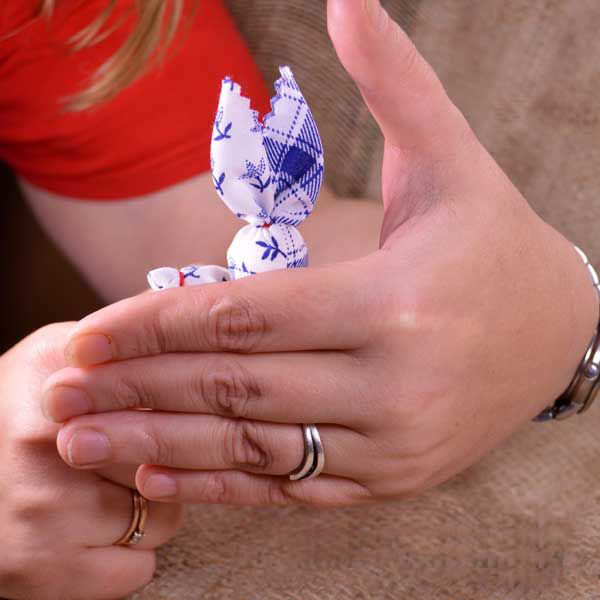 Это очень проста игра. Но почти все маленькие детки приходят от нее в восторг. Ведь для ребенка это магия – был и нету.Наденьте зайчика на свой палец, а ладонь второй руки поставьте как стеночку перед ребенком. Покажите игрушку, подняв ее над ладонью-стенкой, поздоровайтесь с ребенком. Уберите игрушке, спрячьте ее за ладонь. Скажите: «А теперь зайка спрятался! Нет зайки! Где зайка?» Резко поднимите игрушку – «Вот зайка!». Потом можно показывать зайчика то справа, то слева, то в щелочку, раздвинув пальцы на ладони.Позже можно поменяться ролями – пусть малыш сам прячет зайку, а вы будете «искать». В этом случае, можно предложить прятать игрушку не за ладошкой, а, например, накрывать зайчика на пальчик платочком или прятать за спину – чтобы ребенок справился.«Пиф-паф – ой-ой-ой» - игра-драматизация с русской народной тряпичной куклой «Зайчик на пальчик»Разыграйте мини-спектакль по всем известному стихотворению с зайчиком на пальчик в главной роли.Раз, два, три, четыре, пять, вышел зайчик погулять.(постепенно поднимаем игрушку-зайчика рывками на каждый счет)Вдруг охотник выбегает, прямо в зайчика стреляет.(вытянете указательный палец второй руки, «прицеливаясь» в зайчика)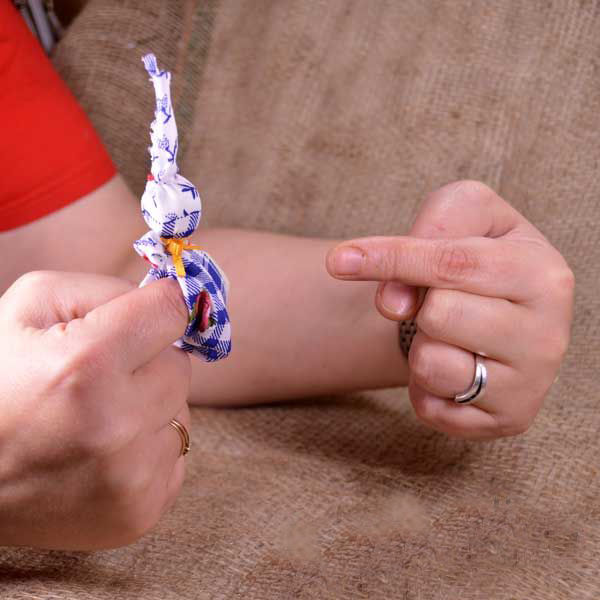 Пиф – паф! Ой-ой-ой! Умирает зайчик мой.(«положите» зайчика на ладонь второй руки)Привезли его домой, оказался он живой!(резко поднимите игрушку)Ели вы принципиальный противник попадания в зайцев из ружья, то концовке можно изменить:Пиф-паф, не попал, серый зайка ускакал!(спрячьте игрушку за спину или за ладонь второй руки)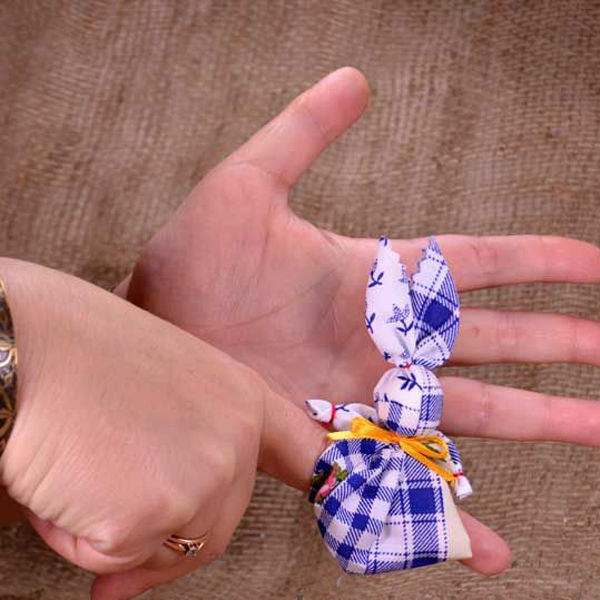 «Зайчик, зайчик, где ты был?» - пальчиковая игра с русской народной тряпичной куклой «Зайчик на пальчик»Это очень полезное пальчиковое упражнение. Наденьте зайчика на указательный палец, а затем дотрагивайтесь указательным пальцем-зайцем до всех остальных пальчиковЗайчик, зайчик, где ты был?С этим братцем — в лес ходил. (касаемся большого пальца)С этим братцем — щи варил. (касаемся среднего пальца)С этим братцем — кашу ел. (касаемся безымянного пальца)С этим братцем — песни пел! (касаемся мизинца)Сначала покажите эту игру потешку сами, а затем научите ребенка. На первых порах помогайте малышу, сами соединяйте его пальчики. С детьми постарше, конечно, можно выучить и стишок. Тогда все упражнение ребенок будет выполнять самостоятельно.«Веселый музыкант» - игра-драматизация с русской народной тряпичной куклой «Зайчик на пальчик»Эту игру проводим под песню А.Филлипенко на слова Т. Волгиной «Веселый музыкант». Вы можете выучить несложный мотив (найти песенку легко в интернете) или использовать только текст.Игру можно проводить как с одним ребенком, так и с целой группой. Можно одеть зайчиков на обе ручки. В игре есть ведущий, он «играет» на разных музыкальных инструментах. Таким ведущим может быть и взрослый и, позже, сам ребенок.Я на скрипочке играю: Ти-ли-ли, ти-ли-ли! (Ведущий изображает игру на дудочке)Пляшут зайки на лужайке, Ти-ли-ли, ти-ли-ли!(Дети вращают кистями рук, заставляя заек «плясать»)Заиграл на балалайке: Тренди-брень, тренди-брень! (Ведущий изображает игру на балалайке)Пляшут зайки на лужайке, Тренди-брень, тренди-брень!(Дети вращают кистями рук, заставляя заек «плясать»)А теперь на барабане: Бум-бум-бум! Трам-там-там! (Ведущий изображает игру на барабане)В страхе зайки разбежались по кустам, по кустам!(Дети быстро прячут руки с куклами за спину)«Вышли зайки на лужок» - групповая игра малой подвижности с русской народной тряпичной куклой «Зайчик на пальчик»Эту игру проводят с группой детей. Например, на дне рождения, как одно из развлечений. А «реквизит» - куклу зайчик на пальчик – гости потом могут оставить себе в качестве подарка-сувенира. Поскольку это игра с правилами, то подойдет для детей не младше четырех лет.Ребята стоят в кругу, в середине находится водящий-волк.Вышли зайки на лужок, встали в маленький кружок. (все дети выставляют вперед руку с зайчиком)Пляшут, скачут, веселятся, злого волка не бояться! (дети покачивают рукой, заставляя зайчиков «танцевать»)Берегись, лесной народ! На охоту волк идёт.После этих слов волк-водящий старается поймать, осалить руку с зайчиком. А все игроки стараются спрятать рук с зайками за спину. Но держать руки за спиной все время нельзя – не по правилам. Как только волк поймает зайчика, они меняются ролями.·         словесные: беседа с элементами рассказывания воспитателем; 